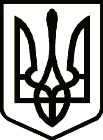 УкраїнаГромадська рада при Ніжинській районній державній адміністрації Чернігівської області вул. Батюка, 5-А, м. Ніжин, 16600, тел. (04631) 7-31-29, e-mail: vpolitika1@ukr.netРішення Громадської ради при Ніжинській районній державній адміністраціївід 28 листопада 2019 року  Розглянувши питання про підсумки посіву озимих культур та попередні підсумки збирання врожаю сільськогосподарських культур у 2019 році Громадська рада при райдержадміністрації рекомендує:     З метою забезпечення безпечного для здоров’я і навколишнього природного середовища застосування пестицидів та агрохімікатів під час проведення догляду за сільськогосподарськими культурами с\г підприємствам дотримуватись законодавства у сфері захисту рослин, Закону України «Про забезпечення санітарного та епідемічного благополуччя населення», Закону України «Про бджільництво», а також державних санітарних правил авіаційного застосування пестицидів та агрохімікатів..                                                              Відділ агропромислового розвитку РДАРозглянувши питання про стан призначення та виплати компенсації на тверде паливо та скраплений газ пільговим категоріям населення, а також субсидій готівкою Громадська рада при райдержадміністрації рекомендує:продовжувати роботу у напрямку постійного інформування населення щодо змін у законодавстві, порядку призначення та виплат компенсацій та пільг, монетизації субсидій.Вживати заходи, спрямовані на покращення якості та доступності надання соціальних послуг.                                                    Управління соціального захисту населення РДАГолова Громадської ради                                                              Інга ЧЕБОТАЄВА28.11.2019№2